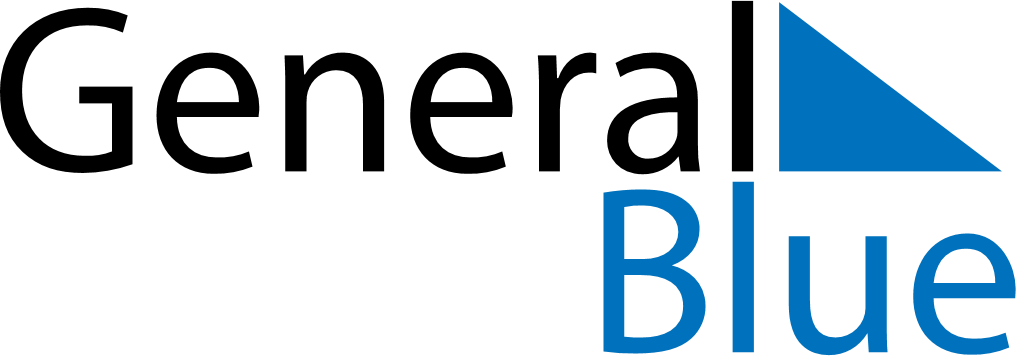 November 2019November 2019November 2019November 2019AlbaniaAlbaniaAlbaniaSundayMondayTuesdayWednesdayThursdayFridayFridaySaturday1123456788910111213141515161718192021222223Alphabet DayAlphabet Day2425262728292930Independence DayLiberation DayLiberation Day